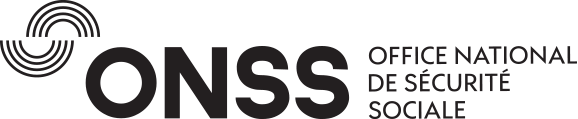 Office National de Sécurité Sociale (ONSS)PROJET « ACCES B » (Secteur public)Place Victor Horta, 11 – 1060 BRUXELLESTél : 02/509 32 02 -  E-mail : maribel@onss.fgov.beFormulaire de remboursement des frais d’étudesDONNEES RELATIVES A L’EMPLOYEUR : (en caractères d’imprimerie)NOM DE L’INSTITUTION : ________________________________________________________________________________N° D’ENTREPRISE : _____________________________________         MATRICULE ONSS : __________________________PERSONNE DE CONTACT : ____________________________________________________  TEL. : ________/_________________________	          E-MAIL : __________________________________________________FRAIS D’ETUDES :DATE ET SIGNATURE DE L’EMPLOYEUR : NOM, PRENOMN° REGISTRE NATIONALMONTANTS12345678TOTAL :